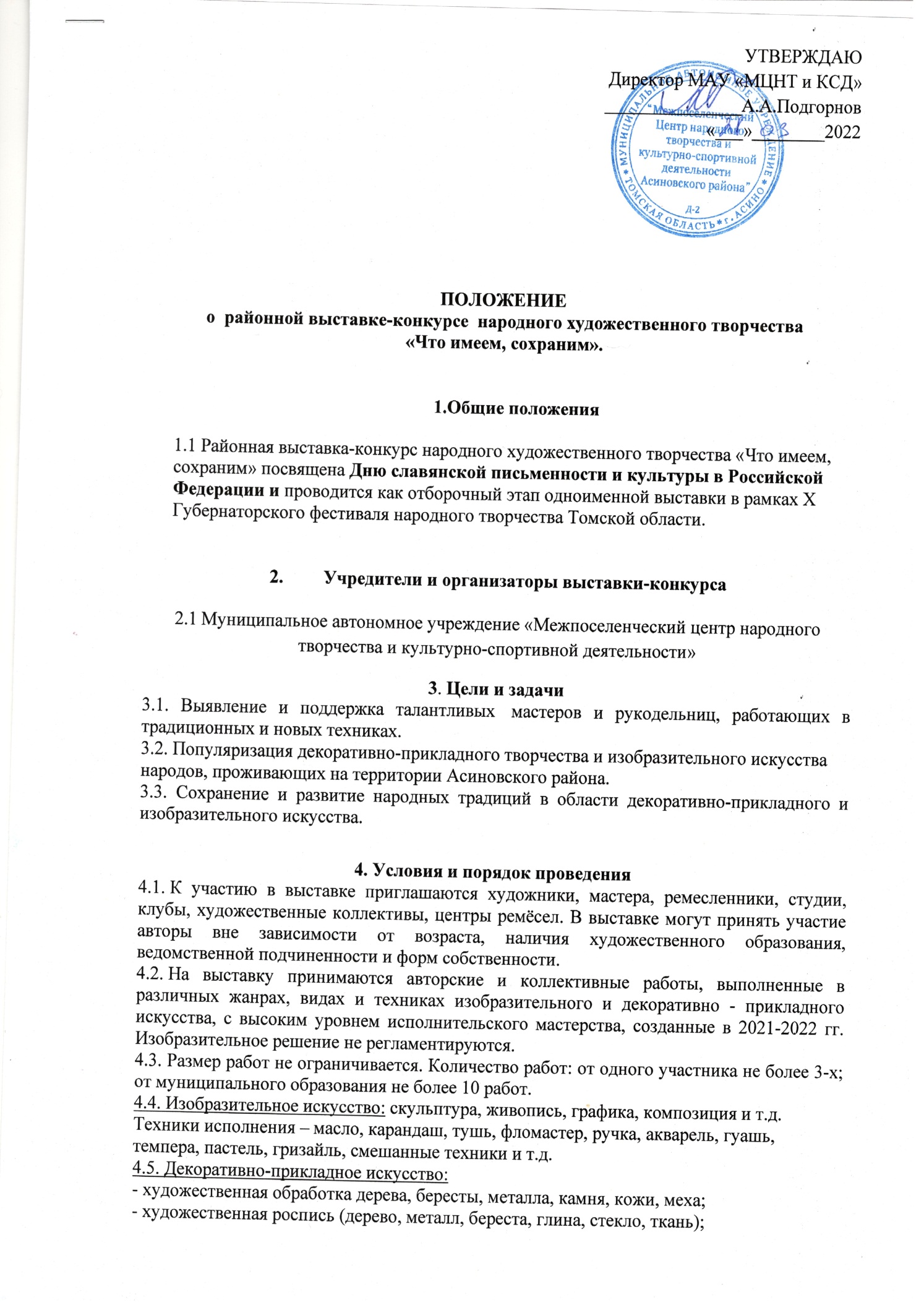 - плетение из лозы и природных материалов;- керамика (ручная лепка из глины, гончарное искусство);- художественная обработка меха и кожи;- художественный текстиль (ручное ткачество, кружевоплетение, художественная вышивка, лоскутное шитьё, валяние, вязание);- авторская кукла;- народный костюм (этнографический, авторский) с использованием традиционных материалов и техник.4.5Категории участников выставки-конкурса:художники, педагоги, мастера;дети.4.6Возрастные группы участников выставки-конкурса (для детей):- 6-9 лет;-10-13 лет;-14-18 лет.4.6. Для участия в выставке-конкурсе необходимо направить заявку на адрес электронной почты: svetlana-tkachuk@mail.ru в срок до 20 апреля 2022 года, оформленную согласно Приложению №1 к настоящему Положению.4.7. Каждая творческая работа должна сопровождаться этикеткой 3,0 х 8,0 см., набранной на принтере, шрифтом № 14 и  содержащей информацию согласно Приложению №2  к настоящему Положению.4.8. Одновременно с работами несовершеннолетние участники направляют согласие на обработку персональных данных, заполненных родителями (законными представителями) согласно Приложению №3 к настоящему Положению. Совершеннолетние участники направляют согласие на обработку персональных данных согласно Приложению №4 к настоящему Положению.5.Жюри выставки-конкурса5.1 Для оценки конкурсных работ создается независимое жюри. Решение жюри является окончательным и обсуждению не подлежит. 5.2Порядок обсуждения работ и процедура голосования устанавливаются председателем жюри.Жюри имеет право:не допускать к участию в выставке-конкурсе (при предварительном просмотре) работы с низким уровнем исполнения, оформленные с нарушением установленных требований;присуждать 1, 2, 3 места;присуждать не все призовые места;делить места между участниками;присуждать специальные дипломы и принимать другие необходимые решения, направленные на объективную оценку конкурсных работ.6.Критерии оценки конкурсных работ6.1Соответствие творческих работ теме конкурса.6.2Соответствие требованиям Положения по оформлению творческих работ.6.3 Качество работ.6.4Исполнительское мастерство авторов творческих работ, оригинальность 
и раскрытие авторской идеи.7.Определение и порядок награждения победителейЖюри конкурса определяет победителей на заключительном просмотре работ. Победителям конкурса, занявшим, призовые 1,2,3 места в каждой номинации, 
в каждой категории, в каждой возрастной группе присваивается звание «Лауреат» 
и вручаются соответствующие дипломы. Участникам конкурса, не занявшим призовых мест, вручаются дипломы за участие.Итоги конкурса размещаются на сайте МАУ «МЦНТ и КСД» и в группах в соцсетях».8. Место и сроки проведения   8.1.  Место проведения: Филиал №16 МАУ «МЦНТ и КСД» (Центр культурного развития г.Асино), ул. 9 мая, 36/18.2.  Cроки проведения:  1 -22 апреля 2022 г.8.3. Открытие выставки –20.04.2022 г. в 16.00.8.4. Закрытие выставки –  22.04. 2022 г.  в 16.00.8.5. Работы, заявки на участие в выставке-конкурсе на бумажных носителях согласно Приложение №2 к настоящему Положению, согласие на обработку персональных данных участников согласно Приложениям №3 и №4 к настоящему Положению принимаются в филиале №16 МАУ «МЦНТ и КСД» (Центр культурного развития г.Асино), ул. 9 мая, 36/1 в каб. № 67 до 19 апреля 2022 года.             8.6. Справочная информация по телефону:  8-952-755-50-61 Методист МАУ «МЦНТ и   КСД» Ткачук Светлана Юрьевна.8.7. Работы выдаются с 01 июля по 30 августа 2022 г., кроме субботы и воскресенья.8.8. Работы, не востребованные в указанный срок, не выдаются и утилизируются.9. Заключительные положения9.1. Все демонстрационные материалы, полученные или записанные организаторами при проведении выставки-конкурса (фотографии), являются собственностью организаторов, которые оставляют за собой право воспроизводить, распространять фотографии, осуществлять их прокат, а также использовать их при издании сборников, буклетов, без выплаты гонорара участникам выставки-конкурса. Их использование для целей проведения выставки-конкурса и её рекламы не требует дополнительного согласования с участниками выставки-конкурса.9.2. Выставочный материал, поступивший от участников выставки-конкурса, может быть опубликован на сайтах Департамента по культуре Томской области, ОГАУК «ДНТ «Авангард» и использоваться в рекламных целях. Приложение №1к Положению о районнойвыставке-конкурсе  народного художественного творчества «Что имеем, сохраним»Заявкадля участия в районной выставке-конкурсе народного художественного творчества  «Что имеем, сохраним»._______________________________________________________________Дата	             ФИО председателя жюри	   	конт. тел. _______________________________________________________________E-mailПриложение №2к Положению о районной выставке-конкурсе  народного художественноготворчества «Что имеем, сохраним»Этикетка: - Ф.И.О. автора (полностью), возраст; - название работы; - год создания работы; - материал, техника исполнения; - размеры (вертикальный х горизонтальный) в сантиметрах;- место жительства (город, село, посёлок, деревня, район.); - если автор ученик: место обучения, ФИО (полностью) педагога, учителя,  преподавателя, руководителя кружка и др.;Приложение № 3 к Положению о районной выставке-конкурсе  народного художественноготворчества «Что имеем, сохраним»Согласие родителей на обработку персональных данных несовершеннолетнего участникаЯ, ______________________________________________________, проживающий (-ая)      (фамилия, имя, отчество – мать, отец или другой законный представитель)по адресу _________________________________________________________________,в соответствии с Федеральным законом от 27.07.2006 № 152-ФЗ «О персональных данных», даю согласие на обработку, включая сбор, систематизацию, накопление, хранение, уточнение (обновление, изменение), использование персональных данных моей (-его) дочери (сына)____________________________________________________                                                     (фамилия, имя, отчество несовершеннолетнего)чьим законным представителем я являюсь, а именно: фамилии, имени, отчества; даты рождения; места учебы, специальности, класса (курса) обучения. Прошу считать данные сведения общедоступными. Настоящее согласие вступает 
в силу со дня его подписания и действует без ограничения его срока.Согласие может быть отозвано мною в любое время на основании моего письменного заявления._____________				_____________        (дата)							(Ф.И.О)Приложение № 4к Положению о районной выставке-конкурсе  народного художественноготворчества «Что имеем, сохраним»Согласие на обработку персональных данныхсовершеннолетнего участникаЯ, __________________________________________________________________________, фамилия, имя, отчествопроживающий(ая) по адресу,____________________________________________________________________________________________________________________________,место регистрации______________________________ серия _________ номер _______________________наименование документа, удостоверяющего личностьвыдан _____________________________________________________________________дата выдачи _________________________ в соответствии с Федеральным законом 
от 27.07.2006 № 152-ФЗ «О персональных данных», выражаю свое согласие 
на обработку следующих моих персональных данных: фамилия, имя, отчество, год, месяц, дата рождения, образование, место учебы, специальность, класс (курс) и любая иная информация, относящаяся к моей личности, доступная или известная в любой конкретный момент времени (далее – персональные данные). Прошу считать данные сведения общедоступными.Настоящее согласие вступает в силу со дня его подписания и действует без ограничения его срока.Я оставляю за собой право в случае неправомерного использования предоставленных данных согласие отозвать, предоставив письменное заявление._____________				___________________          (дата)							 (Ф.И.О)№ п/пФ.И. О. участника (полностью),возрастНазвание работы, год её создания, материал, техника исполнения, размеры в смМесто  жительства, место работы участника, должность. Если участник учащийся, учреждение, студия, кружок, в котором он обучается, занимается. Ф.И.О. (полностью) преподавателя, учителя, педагога, руководителя кружка, студии,..КонтактТелефонEmail123461Иванов Иван Иванович, 50 летОсень. 2022. Бумага, акварель. 30х40с.Ново-Кусково, Асиновский район, педагог доп. образования МАОУ ДО «ДШИ», 8-913-875-13-14E-mail